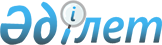 О внесении изменений в приказ Министра образования и науки Республики Казахстан от 29 ноября 2007 года № 586 "Об утверждении Типовых правил приема на обучение в организации образования, реализующие профессиональные учебные программы послесреднего образования"
					
			Утративший силу
			
			
		
					Приказ Министра образования и науки Республики Казахстан от 28 декабря 2009 года № 602. Зарегистрирован в Министерстве юстиции Республики Казахстан 1 февраля 2010 года № 6028. Утратил силу приказом Министра образования и науки Республики Казахстан от 15 января 2013 года № 10

      Сноска. Утратил силу приказом Министра образования и науки РК от 15.01.2013 № 10.      ПРИКАЗЫВАЮ:

      1. Внести в приказ Министра образования и науки Республики Казахстан от 29 ноября 2007 года № 586 "Об утверждении Типовых правил приема на обучение в организациях образования, реализующих профессиональные учебные программы послесреднего образования" (зарегистрированный в Реестре государственной регистрации нормативных правовых актов за № 5029, опубликованным в "Юридической газете" от 25 апреля 2008 года № 62), следующие изменения:



      в Типовых правилах приема на обучение в организациях образования, реализующих профессиональные учебные программы послесреднего образования, утвержденных указанным приказом:



      в пункте 8 слова "должны своевременно доводиться" заменить словами "приемная комиссия своевременно доводит";



      в абзаце втором пункта 14 слова "может подать" заменить словом "подает".



      2. Департаменту технического и профессионального образования (Борибеков К.К.) обеспечить в установленном законодательством порядке:



      1) государственную регистрацию настоящего приказа в Министерстве юстиции Республики Казахстан;



      2) после государственной регистрации настоящего приказа в Министерстве юстиции Республики Казахстан его официальное опубликование в средствах массовой информации.



      3. Настоящий приказ вводится в действие по истечении десяти календарных дней после дня его первого официального опубликования.



      4. Контроль за исполнением настоящего приказа возложить на Ответственного секретаря Куанганова Ф.Ш.      Министр                                    Ж. Туймебаев
					© 2012. РГП на ПХВ «Институт законодательства и правовой информации Республики Казахстан» Министерства юстиции Республики Казахстан
				